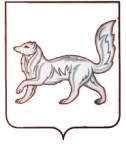 РОССИЙСКАЯ ФЕДЕРАЦИЯТУРУХАНСКИЙ РАЙОННЫЙ СОВЕТ ДЕПУТАТОВКРАСНОЯРСКОГО КРАЯРЕШЕНИЕ10.02.2017                                       с. Туруханск                                          № 9 - 142О внесении изменений в решение Туруханского районного Совета депутатов от 08.06.2016 № 5-90 «Об утверждении Положения о порядке вырубки (сноса) зеленых насаждений, методики расчета компенсационной стоимости зеленых насаждений и размера ущерба, таксы для исчисления компенсационной стоимости зеленых насаждений и размера ущерба, нанесенного повреждением и (или) уничтожением зеленых насаждений на межселенной территории муниципального образования Туруханский район»В целях решения земельных вопросов и охраны окружающей среды на межселенной территории муниципального образования Туруханский район, в соответствии с Лесным кодексом Российской Федерации, Федеральным законом от 06.10.2003 № 131-ФЗ «Об общих принципах организации местного самоуправления в Российской Федерации», Федеральным законом от 10.01.2002 № 7-ФЗ «Об охране окружающей среды», Постановлением Правительства Российской Федерации от 08.05.2007 № 273 «Об исчислении размера вреда, причиненного лесам вследствие нарушения лесного законодательства», руководствуясь ст. ст. 32, 41, 77 Устава муниципального образования Туруханский район, Туруханский районный Совет депутатов РЕШИЛ:1. В Положение о порядке вырубки (сноса) зеленых насаждений на межселенной территории муниципального образования Туруханский район, утвержденном решением Туруханского районного Совета депутатов от 08.06.2016 № 5-90 внести изменения, следующего содержания.1.1. Наименование статьи 3 Положения изложить в новой редакции: «Статья 3. Порядок вырубки (сноса) зеленых насаждений, расположенных на межселенной территории муниципального образования Туруханский район».1.2. В пункте 3.9. Положения слово «постановления» изменить на слово «распоряжения». 2. Контроль за исполнением решения возложить на постоянную комиссию Туруханского районного Совета депутатов по экономическому развитию, бюджету и собственности.3. Решение вступает в силу в день, следующий за днём его официального опубликования в общественно – политической газете Туруханского района «Маяк Севера».ПредседательТуруханского районного Совета депутатовГлава Туруханского района_____________________________________________Ю.М. ТагировО.И. Шереметьев